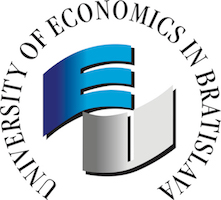   UNIVERSITY OF ECONOMICS IN BRATISLAVA  	Dolnozemská cesta 1/b, 852 35 Bratislava 5		STUDENT APPLICATION FORM(This application should be completed in BLACK in order to be easily copied).ACADEMIC YEAR:SENDING INSTITUTIONSTUDENT´S PERSONAL DATARECEIVING INSTITUTION (stated in accordance to student´s preference)